    We Accept Credit/Debit Cards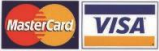 Complete the order on the brochure order form and indicate “CC”  as your payment method on the student’s order form.Pay now at  www.paythankyou.com or scan the QR Code: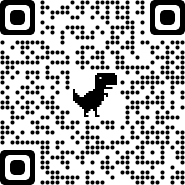 Enter the Organization IDComplete the fields and submit the payment. The supporter will receive a receipt via email.Thank you for paying the small service fee. This enables our school group to use the PayThankYou service at no charge. Note: PROFIT PLUS INC will show as payee on your credit card statement for your fundraising purchase.